中国管理科学研究院商学院访研学者推荐申请表编号：ZGLSXL2020-备 注：申请人保证所填内容真实有效；表格版面不够可另附纸。相关资料及研究成果材料可以提交复印件。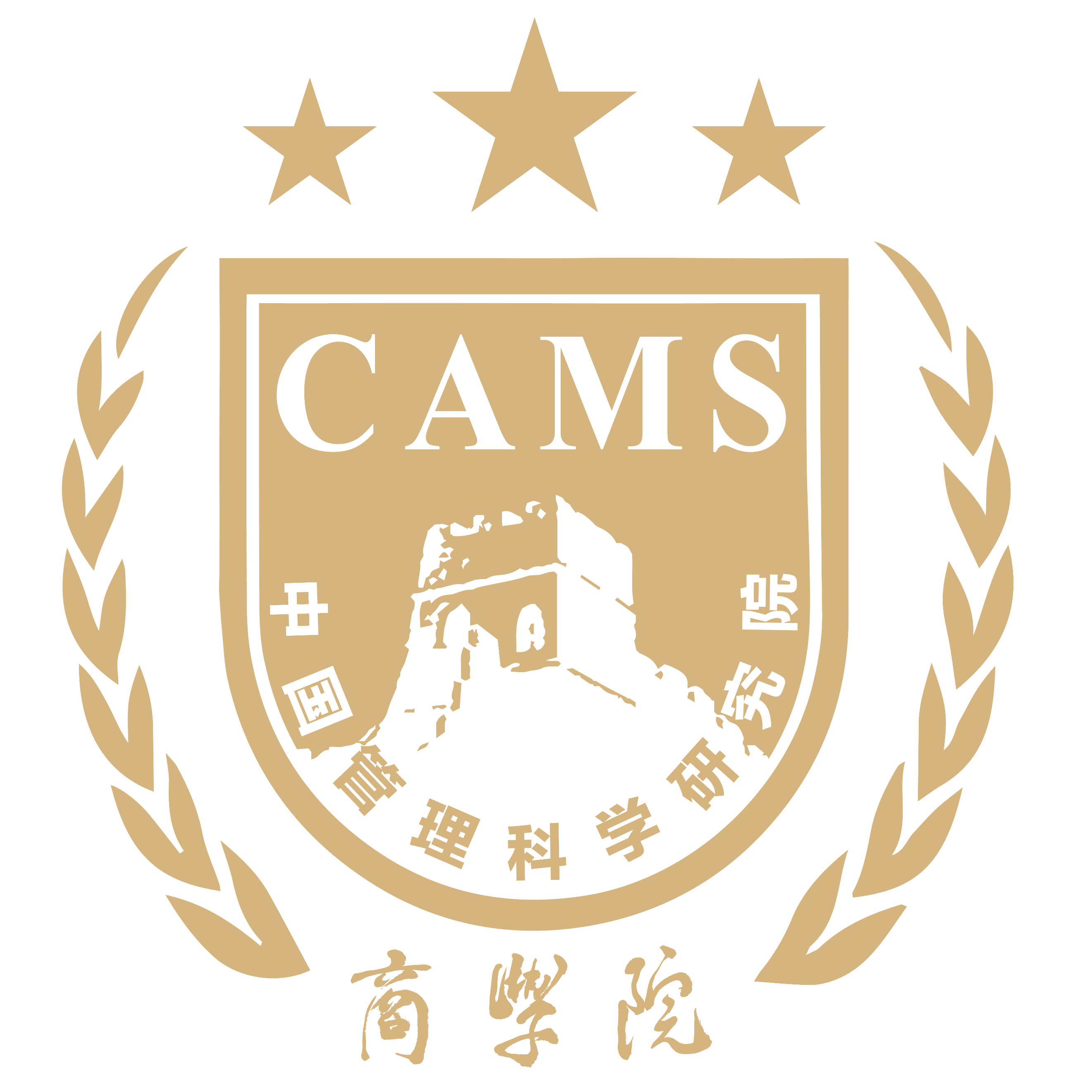 中国管理科学研究院商学院中国管理科学研究院，是我国最早经国家批准的专门从事管理科学和相关交叉科学研究的新型科研咨询机构。中国管理科学研究院商学院经中管院及院法定代表人批准，报中编办及中管院举办单位备案成立。陈贵任中国管理科学研究院商学院首任院长，栾红燕任执行院长。办院理念：创新体制机制，政研企与产学研高度融合，挖掘中国企业创新案例，贡献中国方案与中国智慧，培养具备新时代企业家精神稀缺人才，为实现高质量发展与商业生态治理能力现代化提供智库支持。育人理念：理论与实践相结合，场景化教学，实战性考评。开门办学，广纳名师，课桌搬进企业，讲台摆在工厂车间研发中心；24小时不关灯，365天不放假，让一流专家、纵横战略家和卓越企业家同台执掌教鞭，师亦学，生亦师，建一座企业家终身学习的商学殿堂。姓   名性 别政治面貌职务/职称学 历邮政编码身份证号工作单位通讯地址联系方式座机：         手机：              E-mail：座机：         手机：              E-mail：座机：         手机：              E-mail：座机：         手机：              E-mail：座机：         手机：              E-mail：座机：         手机：              E-mail：访研学者双创导师□   特聘讲师□   访研教授□   讲席教授□   客座教授□双创导师□   特聘讲师□   访研教授□   讲席教授□   客座教授□双创导师□   特聘讲师□   访研教授□   讲席教授□   客座教授□双创导师□   特聘讲师□   访研教授□   讲席教授□   客座教授□双创导师□   特聘讲师□   访研教授□   讲席教授□   客座教授□双创导师□   特聘讲师□   访研教授□   讲席教授□   客座教授□工作简历学术成果及获奖情况审核意见